The Article Title Should be at Least 5 Words But no More Than 30 Words-- Subtitle is not required, please write it here if your article has oneGregary Gregory 1, Farid Uddin Ahmed 1,*, Isabelle Houlbert 21 Department of Physics, Colorado State University, Fort Collins, CO 80523, USA2 Electrical Engineering Department, University of Colorado, Boulder, CO 80309, USA* Corresponding Author Email: author@abcd.eduAbstract. These instructions give you guidelines for preparing papers for DRP. Use this document as a template if you are using Microsoft Word 6.0 or later. Otherwise, use this document as an instruction set. The electronic file of your paper will be formatted further at DRP. Paper titles should be written in uppercase and lowercase letters, not all uppercase. Avoid writing long formulas with subscripts in the title; short formulas that identify the elements are fine (e.g., "Nd-Fe-B"). Do not write “(Invited)” in the title. Full names of authors are preferred in the author field, but are not required. Put a space between authors’ initials. The abstract must be a concise yet comprehensive reflection of what is in your article. In particular, the abstract must be self-contained, without abbreviations, footnotes, or references. It should be a microcosm of the full article. The abstract must be between 100 - 300 words. Be sure that you adhere to these limits; otherwise, you will need to edit your abstract accordingly. The abstract must be written as one paragraph, and should not contain displayed mathematical equations or tabular material. The abstract should include three or four different keywords or phrases, as this will help readers to find it. It is important to avoid over-repetition of such phrases as this can result in a page being rejected by search engines. Ensure that your abstract reads well and is grammatically correct.Keywords: Enter key words or phrases in alphabetical order, separated by commas.IntroductionAll manuscripts must be in English, also the table and figure texts, otherwise we cannot publish your paper. Please keep a second copy of your manuscript in your office. When receiving the paper, we assume that the corresponding authors grant us the copyright to use the paper for the book or journal in question. Should authors use tables or figures from other Publications, they must ask the corresponding publishers to grant them the right to publish this material in their paper. Use italic for emphasizing a word or phrase. Do not use boldface typing or capital letters except for section headings (cf. remarks on section headings, below). The introduction should provide background information (including relevant references) and should indicate the purpose of the manuscript. Cite relevant work by others, including research outside your company. Place your work in perspective by referring to other research papers. Inclusion of statements at the end of the introduction regarding the organization of the manuscript can be helpful to the reader.In this template, the “Styles” menu should be used to format your text if needed. Highlight the text you want to designate with a certain style, and then select the appropriate name on the Style menu. The style will adjust your fonts and line spacing. Use italics for emphasis; do not underline as shown in Table 1.Table 1. Three Scheme comparingTo modify the header, double-click in the Header section at the top of this page. Fill in the author and article titles.To insert images in Word, position the cursor at the insertion point and either use Insert | Picture | From File or copy the image to the Windows clipboard.Organization of the Text Section Headings2.2.1. Sub-section HeadingsThe section headings are in boldface capital and lowercase letters. Second level headings are typed as part of the succeeding paragraph (like the subsection heading of this paragraph). All manuscripts must be in English, also the table and figure texts, otherwise we cannot publish your paper. Please keep a second copy of your manuscript in your office. When receiving the paper, we assume that the corresponding authors grant us the copyright to use the paper for the book or journal in question. When receiving the paper, we assume that the corresponding authors grant us the copyright to use the paper for the book or journal in question. When receiving the paper, we assume that the corresponding authors grant us the copyright to use.                          (1)FiguresFormat and save your graphic images using a suitable graphics processing program that will allow you to create the images as PostScript (PS), Encapsulated PostScript (EPS), or Tagged Image File Format (TIFF), sizes them, and adjusts the resolution settings. If you created your source files in one of the following you will be able to submit the graphics without converting to a PS, EPS, or TIFF file: Microsoft Word, Microsoft PowerPoint, Microsoft Excel, or Portable Document Format (PDF).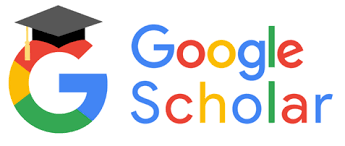 Figure 1. Google ScholarJournal styleUse American English when writing your paper. The serial comma should be used (“a, b, and c” not “a, b and c”). In American English, periods and commas are within quotation marks, like “this period.” Other punctuation is “outside”! The use of technical jargon, slang, and vague or informal English should be avoided. Generic technical terms should instead be used.AcknowledgmentThe “Acknowledgment” (no “s) section appears immediately after the conclusion. If applicable, this is where you indicate funding for the work. The preferred spelling of the word “acknowledgment” in American English is without an “e” after the “g.” Avoid expressions such as “One of us (S.B.A.) would like to thank ... .” Instead, write “We thank ... .” Sponsor and financial support acknowledgments are included in the acknowledgment section. For example: This work was supported in part by the U.S. Department of Commerce under Grant BS123456 (sponsor and financial support acknowledgment goes here). Researchers that contributed information or assistance to the article should also be acknowledged in this section. Also, if corresponding authorship is noted in your paper it will be placed in the acknowledgment section. Note that the acknowledgment section is placed at the end of the paper before the reference section.Literature ReferencesReferences must be cited in the text within brackets in numerical order, starting with [1]. Do not use Word’s automated numbering features. Consecutive reference number citations should be indicated with an n-dash (–) [2–4] or a comma [5, 6] as necessary. In sentences, use the author names instead of “Reference [7]” or “as in [8]” (e.g., “Smith and Smith [9] show ...”).The reference list must be typed in manually. Do not use Word’s References feature or numbered list. In the reference list, provide up to three authors’ names; if more than three authors, use “et al.” Place a space between an authors' initials. Papers that have not been published should be cited as “unpublished” [7]. Papers that have been submitted or accepted for publication should be cited as “submitted for publication” [8]. Please give affiliations and addresses for personal communications [9]. Use sentence case for the words in a paper title.Conclusion The manuscript should include a conclusion. In this section, summarize what was described in your paper. Future directions may also be included in this section. Authors are strongly encouraged not to reference multiple figures or tables in the conclusion; these should be referenced in the body of the paper.AcknowledgmentWe thank A, B, and C. This work was supported in part by a grant from XYZ.ReferencesG. O. Young, “Synthetic structure of industrial plastics (Book style with paper title and editor),” in Plastics, 2nd ed. vol. 3, J. Peters, Ed. New York: McGraw-Hill, 1964, pp. 15–64.W. K. Chen, Linear Networks and Systems (Book style). Belmont, CA: Wadsworth, 1993, pp. 123–135.H. Poor, An Introduction to Signal Detection and Estimation. New York: Springer-Verlag, 1985, ch. 4.B. Smith, “An approach to graphs of linear forms (Unpublished work style),” unpublished.E. H. Miller, “A note on reflector arrays (Periodical style-Accepted for publication),” IEEE Trans. Antennas Propagat., to be published.J. Wang, “Fundamentals of erbium-doped fiber amplifiers arrays (Periodical style - Submitted for publication),” IEEE J. Quantum Electron., submitted for publication.C. J. Kaufman, Rocky Mountain Research Lab., Boulder, CO, private communication, May 1995.Y. Yorozu, M. Hirano, K. Oka, and Y. Tagawa, “Electron spectroscopy studies on magneto-optical media and plastic substrate interfaces (Translation Journals style),” IEEE Transl. J. Magn. Jpn., vol. 2, Aug. 1987, pp. 740-741.M. Young, The Techincal Writers Handbook.  Mill Valley, CA: University Science, 1989.J. U. Duncombe, “Infrared navigation-Part I: An assessment of feasibility (Periodical style),” IEEE Trans. Electron Devices, vol. ED-11, pp. 34–39, Jan. 1959.	S. Chen, B. Mulgrew, and P. M. Grant, “A clustering technique for digital communications channel equalization using radial basis function networks,” IEEE Trans. Neural Networks, vol. 4, pp. 570-578, Jul. 1993.R. W. Lucky, “Automatic equalization for digital communication,” Bell Syst. Tech. J., vol. 44, no. 4, pp. 547–588, Apr. 1965.S. P. Bingulac, “On the compatibility of adaptive controllers (Published Conference Proceedings style),” in Proc. 4th Annu. Allerton Conf. Circuits and Systems Theory, New York, 1994, pp. 8-16.G. R. Faulhaber, “Design of service systems with priority reservation,” in Conf. Rec. 1995 IEEE Int. Conf. Communications, pp. 3-8.W. D. Doyle, “Magnetization reversal in films with biaxial anisotropy,” in 1987 Proc. INTERMAG Conf., pp. 2.2-1-2.2-6.G. W. Juette and L. E. Zeffanella, “Radio noise currents n short sections on bundle conductors (Presented Conference Paper style),” presented at the IEEE Summer power Meeting, Dallas, TX, Jun. 22-27, 1990, Paper 90 SM 690-0 PWRS.J. G. Kreifeldt, “An analysis of surface-detected EMG as an amplitude-modulated noise,” presented at the 1989 Int. Conf. Medicine and Biological Engineering, Chicago, IL.J. Williams, “Narrow-band analyzer (Thesis or Dissertation style),” Ph.D. dissertation, Dept. Elect. Eng., Harvard Univ., Cambridge, MA, 1993. N. Kawasaki, “Parametric study of thermal and chemical nonequilibrium nozzle flow,” M.S. thesis, Dept. Electron. Eng., Osaka Univ., Osaka, Japan, 1993.J. P. Wilkinson, “Nonlinear resonant circuit devices (Patent style),” U.S. Patent 3 624 12, July 16, 1990. IEEE Criteria for Class IE Electric Systems (Standards style), IEEE Standard 308, 1969.Letter Symbols for Quantities, ANSI Standard Y10.5-1968.R. E. Haskell and C. T. Case, “Transient signal propagation in lossless isotropic plasmas (Report style),” USAF Cambridge Res. Lab., Cambridge, MA Rep. ARCRL-66-234 (II), 1994, vol. 2.E. E. Reber, R. L. Michell, and C. J. Carter, “Oxygen absorption in the Earth’s atmosphere,” Aerospace Corp., Los Angeles, CA, Tech. Rep. TR-0200 (420-46)-3, Nov. 1988.R. J. Vidmar. On the use of atmospheric plasmas as electromagnetic reflectors. IEEE Trans. Plasma Sci., 1992, 21(3), pp. 876-880. NumberScheme 1Scheme 2Scheme 3145645612327892136443213654649